Министерство образования и науки Российской Федерации
федеральное государственное автономное образовательное учреждение 
высшего образования 
«Санкт-Петербургский национальный исследовательский университет информационных технологий, механики и оптики»_____________________________________________________________________________УТВЕРЖДАЮРектор НИУ ИТМОРуководитель Программы повышения конкурентоспособности НИУ ИТМО (2013-2020 )Васильев В.Н.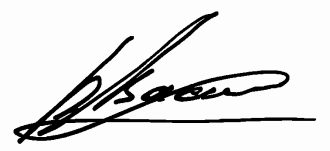 «25 »  июня 2014Объявление о конкурсе проектов на разработку и реализацию программ стажировок магистрантов в период подготовки диссертаций в ведущих мировых научно-образовательных центрах на 2014 год в рамках выполнения Программы повышения конкурентоспособности НИУ ИТМО (2013-2020)Общие положения	В целях выполнения Программы повышения конкурентоспособности НИУ ИТМО (2013-2020) организуется конкурсный отбор проектов по разработке и реализации программ стажировок в ведущих мировых научно-образовательных центрах магистрантов в период подготовки диссертаций.Цель конкурса: отбор перспективных проектов по разработке и реализации программ стажировок магистрантов в период подготовки диссертаций в ведущих мировых научно-образовательных центрах по приоритетным направлениям для подготовки магистров, обладающих актуальными компетенциями, востребованными отечественными и зарубежными рынками высококвалифицированного труда на основе получения практических навыков и компетенций по тематикам магистерских диссертаций на учебно-лабораторной базе ведущих научно-образовательных центров России и за рубежом и включение прошедших  конкурс в перечень закупок по Стратегической инициативе 2 “Интернационализация университета в международную образовательную систему на основе передовых научных исследований,  информационных и педагогических технологий” Программы повышения конкурентоспособности НИУ ИТМО (2013-2020).  Задачи конкурсного отбора:Развитие сотрудничества с ведущими мировыми научно-образовательными центрами на основе реализации совместных научных и образовательных программ по приоритетным и наукоемким направлениям развития университета.Повышение качества образования и академической мобильности за счет внедрения новых подходов к организации образовательной деятельности и инновационных образовательных технологий и привлечения уникальных ресурсов ведущих мировых научно-образовательных центров.Обновление содержания, технологий и условий реализации образовательных программ, соответствующих требованиям международного уровня.Практическая реализация достижения высокого уровня академической мобильности студентов, аспирантов, научно-педагогических работников университетаОбеспечение на уровне магистратуры сопоставимости и прозрачности дипломов об образовании и квалификаций.2. Участники конкурсного отбораВ конкурсном отборе принимают участие заявки от структурных подразделений НИУ ИТМО, содержащие обоснование перспективности и возможности разработки и реализации программ стажировки магистрантов по приоритетным направлениям науки и образования на основе инновационных технологий и использования потенциала ведущих мировых научно-образовательных центров.3. Порядок проведения конкурсного отбора3.1. Для участия в конкурсном отборе авторы (научно-педагогические коллективы) готовят заявку по установленной форме (Приложение 1). 3.2. Авторы предоставляют заявку на электронном и бумажном носителях. В электронном виде заявка отправляется на электронный адрес секретаря конкурсной комиссии:sergeeva@mail.ifmo.ru; на бумажном носителе заявка предоставляется  по адресу: Кронверкский пр., 49, ауд. 383 (ДПО). Контактное лицо – Сергеева Анастасия, секретарь конкурсной комиссии адрес электронной почты: sergeeva@mail.ifmo.ru.Раб. тел: 232-72-88.Срок подачи заявок с 25 июня 2014 по 3 июля 2014 года.3.3. Предъявленные на конкурсный отбор заявки рассматриваются конкурсной комиссией в соответствии с действующим порядком экспертизы заявок по Программе повышения конкурентоспособности НИУ ИТМО (2013-2020). 3.4. Результаты конкурсного отбора объявляются  10 июля 2014 года и доводятся до всех участников конкурса. Министерство образования и науки Российской Федерации
федеральное государственное автономное образовательное учреждение высшего образования
«Санкт-Петербургский национальный исследовательский университет информационных технологий, механики и оптики»__________________________________________________________________________________________________________________________________________________________________________________________________________________________________________________________________________________________________________________ПРИЛОЖЕНИЕк конкурсному отбору проектов на разработку и реализацию программ стажировок магистрантов в период подготовки диссертаций в ведущих мировых научно-образовательных центрах в рамках Программы повышения конкурентоспособности НИУ ИТМО (2013-2020) от 10.01.2014 г.УТВЕРЖДАЮРектор НИУ ИТМОВасильев В.Н.«25» июня 2014 г.Состав конкурсной комиссии по отбору проектов на разработку и реализацию программ стажировок магистрантов в период подготовки диссертаций в ведущих мировых научно-образовательных центрах в рамках Программы повышения конкурентоспособности НИУ ИТМО (2013-2020)Шехонин А.А. - сопредседатель, проректор по УМР; координатор СИ-2 Программы повышения конкурентоспособности НИУ ИТМО;Колесников Ю.Л. – сопредседатель, проректор по УО и АР;Никифоров В.О. - сопредседатель, проректор по НР;Щербакова И.Ю. – начальник Департамента профессионального образования;Козлова Д.К. – директор института международного развития и партнерства;   Елисеев О.В. – начальник НИРС;   Точилина Т.В. - начальник управления магистратуры;Ковалева М.О. – студентка, председатель старостата, гр.6742;Петрова М.И. – студентка, председатель СНО, гр.4221;Перминова Е.А. – студентка, гр. 6042.Сергеева А.В. – студентка гр.Заключение конкурсной комиссии определяется на основе экспертного оценивания каждым членом комиссии результатов представления проектов по следующим критериям: * - полностью соответствует –2 балла; частично соответствует – 1 балл; не соответствует – 0 баллов;ЗАЯВКАна конкурс проектовна разработку и реализацию программы стажировок магистрантов в период подготовки диссертаций в ведущих мировых научно-образовательных центрах на 2014 год в рамках выполнения Программы повышения конкурентоспособности НИУ ИТМО (2013-2020) [Наименование проекта]1.	Анонс.[указывается краткая характеристика разрабатываемой программы, актуальность, значимость, особенности структуры и содержания, уникальность ресурсов, ожидаемые результаты]2.	Разработка программы стажировок магистрантов в период подготовки диссертаций в ведущих мировых научно-образовательных центрах 2.1.	Направление подготовки:2.2.	Наименование образовательной программы магистратуры:2.3.	Наименование программы стажировки магистрантов в период подготовки диссертаций в ведущем мировом научно-образовательном центре2.4.     Продолжительность программы стажировки - __________ дней2.5.	Объем (трудоемкость) программы -  _________ часов2.6.	Язык обучения (русский, английский) - _____________________2.7.	Планируемый контингент обучающихся - ______________       2.8.	Информация о разработчиках программы:2.9.	Наименование структурного подразделения (выпускающей кафедры) НИУ ИТМО2.9.1.	Научный руководитель и авторский коллектив программы2.9.2..	Имеющийся в НИУ ИТМО научно-образовательный задел2.10.	Уровень и опыт сотрудничества c зарубежными вузами.Указывается наличие международных соглашений, договоров наличие совместных проектов, грантовопыт международной образовательной деятельности]2.11.	Наименование ведущего мирового научно-образовательного центра2.12.	Краткая характеристика мирового научно-образовательного центраУровень академического и научного признания, сферы научно-образовательных направлений, масштабность, международный опыт, наличие аккредитации и т.п.3. Реализация международной СОП подготовки магистров Указывается возможность продолжения сотрудничества с научно-образовательным центром в последующие годы, количество магистрантов, имеющих возможность пройти стажировку в научно-образовательном центре по годам (2015 – 2020 гг.)Получение документа о ДПО в научно-образовательном центре4. Финансовое обеспечение реализации программы стажировок магистрантов в период подготовки диссертаций в ведущих мировых научно-образовательных центрахФинансирование стажировки одного магистранта:В России – 650 руб./ суткиЗа рубежом – 7 дней – не более 45 тыс. рублей14 дней – не более 70 тыс. рублей.КритерииБаллы*ПримечаниеДоговорная базаДоговорная базаДоговорная базаДоговорная база1Наличие заключенного договора о сотрудничестве с мировым научно-образовательным центром (обязательный критерий)Готовность учебно-методического и лабораторного обеспечения программы стажировкиГотовность учебно-методического и лабораторного обеспечения программы стажировкиГотовность учебно-методического и лабораторного обеспечения программы стажировкиГотовность учебно-методического и лабораторного обеспечения программы стажировки3План стажировки4Наличие методической базы  для реализации программы стажировки5Наличие лабораторной базы для реализации программы стажировкиУсловия реализации программы стажировкиУсловия реализации программы стажировкиУсловия реализации программы стажировкиУсловия реализации программы стажировки7Планируемое количество магистрантов, прошедших стажировку в научно-образовательном центре в 2014 году (минимум - 3 чел.)8Продолжительность программы стажировки (от 7 до 14 дней, 36 – 72 часа).9Возможность продолжения сотрудничества с научно-образовательным центром в последующие годы, количество магистрантов, прошедших стажировку в научно-образовательном центре по годам (2015 – 2020 гг.)10Получение документа о ДПО в научно-образовательном центре